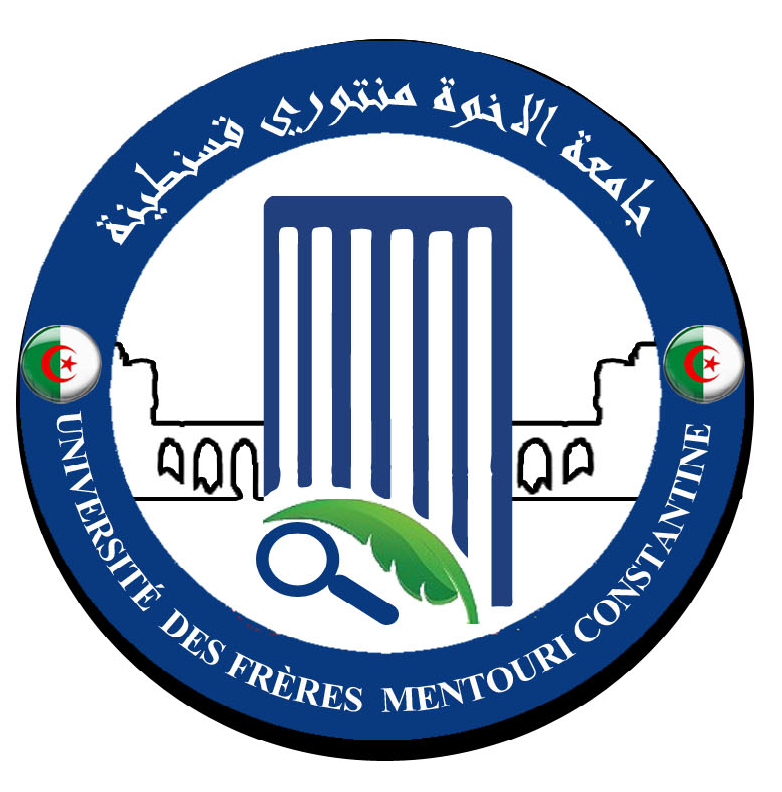 رقم:   120   /2020اجتماع مجلس التنسيق للكلية يوم الاثنين 24 فيفري 2020 محضر رقم 22في الرابع و العشرين من شهر فيفري سنة ألفين وعشرين في الساعة 9h30 صباحا اجتمع مجلس التنسيق للكلية الموسع برئاسة عميد الكلية و بحضور السادة:الطاقم الإداريدهيمات العيد                      عميد الكلية فارس خلاف                      الأمين العام للكليةروابح عبد القادر                نائب العميد المكلف بالدراسات ما بعد التدرج والبحث العلمي و العلاقات الخارجيةمرايحية جمال                     نائب العميد مكلف بالبيداغوجيا و المسائل المرتبطة بالطلبة  قاسم شاوش نور الدين         رئيس قسم البيولوجيا التطبيقية المكلفة بالبيداغوجياباقة مبارك 	          رئيس قسم البيولوجيا و علم البيئة النباتيةنسيب يوسف                       رئيس قسم الكيمياء الحيوية و البيولوجيا الخلوية و الجزيئيةفرحاتي العيد                      رئيس قسم الميكروبيولوجيامداسي إبراهيم                   رئيس قسم بيولوجيا الحيوان مجروبي محمد العربي          خلية الإعلام ، التوجيه ، الرقمنة و الوساطة البيداغوجيةزعتر فارس                       مسؤول الأرضية الرقمية PROGRES جدول الأعمال  حصيلة مجلس الجامعة المنعقد يوم 20 فيفري 2020مجلس البيداغوجيامجلس الدراسات ما بعد التدرج و البحث العلمي مجلس النشاطات العلمية و العلاقات الخارجيةمجلس تسيير الجامعةمجلس الاستشراف و التخطيط الدراسات ما بعد التدرج و البحث العلمي و العلاقات الخارجية  فريق ميدان التكوين لعلوم الطبيعة و الحياة حصيلة اجتماعات الطاقم التقني لكلية علوم الطبيعة و الحياة الأرضية الرقمية PROGRES متفرقاتحصيلة مجلس الجامعة المنعقد يوم 20 فيفري 2020ذكر عميد الكلية بحصيلة اجتماع مجلس الجامعة المنعقد يوم الخميس 20 فيفري 2020 على الساعة 8 و النصف صباحا بالطابق 19 للبرج الإداري لجامعة الإخوة منتوري قسنطينة 1 تحت إشراف رئيس الجامعة الذي ما فتئ أن يعطى توجيهات و معلومات  التي تخص مختلف المجالس و حث عمداء الكليات باتخاذ نفس الإستراتيجية على مستوى الكليات و الأقسام و تطرق المجلس إلى  أعمال مختلف نشاطات المجالس وفق ما يلي: مجلس البيداغوجياقدم  نائب رئيس الجامعة المكلف بالتكوين العالي في الطورين الأول و الثاني و التكوين المتواصل والشهادات و كذا التكوين العالي في التدرج من خلال الاجتماعات و اللقاءات التي ترأسها مع أعضاء المجلس كما يلي:حث على  تقديم الملفات و الرد على المراسلات  وكذا الإحصائيات التي تبعث لمختلف الكليات والأقسام  مع  احترام المواعيد ، وخاصة تلك المرتبطة بمختلف المصالح المركزية او الوصاية  الأرضية الرقمية المتعلقة بالتكوين في مواد تعليمية أفقية أو العرضية ( اللغات و منها الانجليزية ، الإعلام الآلي ، الإحصاء الحيوي ، إنشاء المؤسسات الاقتصادية ) ، كيفية التدريس باستعمال الوسائل التكنولوجية اعتمادا على التكوين عن بعد ، و الدروس عن طريق الخط المساهمة في استحداث الأرضية الرقمية ، التسيير ، المتابعة ، المراقبة و تقييم و تقويم التكوين في المواد التعليمية حصيلة تقييميه للسداسي الأول للموسم الجامعي 2019/2020  من خلال( المتابعة الميدانية ، تقييم امتحانات الدورة العادية ، الامتحانات التعويضية ' معاينة الأوراق ، الإجابة النموذجية وسلم التنقيط  ، مداولات الدورة العادية ( الإعلان عن النتائج ، دراسة الطعون ) الامتحانات التي لم يتم إجراؤها من بينها امتحانات طلبة السنة الثانية ماستر كيمياء حيوية التغذية، مذكرا أن العملية في حوار دائم و مستمر مع الطلبة لإيجاد الحل المناسبالقرارات الوزارية لبعض مسارات التكوين التي لم تصدر بعد في بعض التخصصاتاقتراح يوم دراسي بيداغوجي ، يهدف إلى عدة نقاط منها :( التوجيه ، القوانين و النصوص التنظيمية ،أخلاقيات المهنة الجامعية ، التقييم و التقويم البيداغوجي ، مشروع نهاية الدراسة (توحيد التجانس في نقاط مذكرات التخرج ، لجان المناقشة و غيرها ) ، احترام الأماكن البيداغوجية و تقديسها  مجلس الدراسات ما بعد التدرج و البحث العلمي قدم نائب رئيس الجامعة المكلف بالتكوين العالي في الطور الثالث و التأهيل الجامعي  و البحث العلمي  والتكوين العالي فيما بعد التدرج عرضا حول النشاطات التي قام بها المجلس و المتمثلة في ما يلي:احترام مواعيد إجراء مناقشات أطروحات الدكتوراهاتخاذ التدابير اللازمة في حالة إحالة المشرفين على التقاعد و وضع شروط تتعلق بتبرئة الأستاذ من ( استرداد الوسائل المادية، المواد و الأجهزة التي كانت بحوزته، ما يتعلق بالخدمات الاجتماعية كالسلفية و غيرها )التدخل عند غياب احد أعضاء لجنة المناقشةالإشراف ، مساعد المشرف ، الإشراف المشترك التأهيل الجامعي ( الإجراءات المتخذة في اختيار الخبراء و لجنة المناقشة ) و التكفل المادي بأعضاء لجنة التأهيل الجامعيمخابر البحث ( تسيير المخابر، معالجة الملفات )التعامل مع مخابر البحث ( الموجودة ، الجديدة ، إعادة التأهيل و فضاءات مخابر البحث ) فتح أو استحداث مخابر بحث على مستوى كل قسم سياسة الجامعة في المحافظة على ممتلكات المخابر ( جرد المقرات و توزيعها ، الوسائل والأجهزة العلمية ، المواد الكيميائية و غيرها)تعيين مكتب المجلس العلمي للجامعة لدراسة الملفات المستعجلة وبنفس المنهجية على مستوى الكليات تحدد الأعضاء وفق ما تنص عليه  القوانين الداخلية ، الأعراف و التقاليد المعمول بهامجلس النشاطات العلمية و العلاقات الخارجيةقدمت نائبة رئيس الجامعة المكلفة بالعلاقات الخارجية و التعاون و التنشيط و التظاهرات العلمية مذكرة بالاجتماعات التي تمت و أهم القرارات التي اتخذت و منها :التربصات و العطل العلمية  ( كيفية الاستفادة و الشروط المطلوبة )تقييم و تنظيم الاستفادة من التربصات قصيرة المدى عرض الأرضية الالكترونية لتسجيل طلب التربص قصير المدىتنظيم اتفاقيات رسائل الدكتوراه في إطار الإشراف المشتركتنظيم و برمجة التظاهرات العلمية شروط التحضير و القيام بالتظاهرات العلمية ( التحضير ، إقامة التظاهرة ، بعد التظاهرةالتظاهرة العلمية ( عنوان التظاهرة ، المشرف على التظاهرة ، الجهة المنظمة للتظاهرة ، عدد المشاركين ، مكان إجراء التظاهرة ، تاريخ إجراء التظاهرة ، برنامج التظاهرة ))استمارة Fiche Technique de l’organisation d’une Conférence استمارة Fiche Technique de l’organisation d’une Manifestation Procédures à suivre pour un stage de courte durée à l’étranger Résumé des Stages de courte duréeتنظيم الملتقيات او الورشات الدولية حتما يمر عن طريق الوصاية ( توضيح الأهداف و المدعوين و الداعمين )إتباع الطريقة و المنهجية القانونية في عقد الاتفاقيات الدولية و كذا الاتفاقية الثنائية التشاركية تقديم حصيلة ميزانية الملتقيات التي تمت  ( المبالغ المالية للمشاركين ، المبالغ الممنوحة من طرف الداعمين او الموردين في شكل هبات نقدية او عينية ) المبالغ المصروفة و كيفية تسديدهامجلس تسيير الجامعةقدم الأمين العام حصيلة اللقاءات التي تمت مع أعضاء المجلس و خاصة الأمناء العامون على مستوى الكليات وفق ما يلي :الأمن و الوقايةنظافة محيط الجامعة ( المقرات البيداغوجية من مدرجات و قاعات التدرس و مخابر البيداغوجية ، المقرات الإدارية للأقسام و الكليات ، الفضاءات المشتركة)المساحات الخضراءالوسائل العامة و الصيانة ( الترميم والتدخل السريع للأعوان لتصليح الغاز ، الكهرباء و المياه ومواسير الصرف الصحي  )احترام معالجة الملفات المتعلقة بالإحالة على ( التقاعد ، التحويلات، الاستيداع) للأساتذة و العمالاحترام استمارات التنقيط للموظفين سلك الأساتذة و العمالتثبيت و ترسيم  الأساتذة وفق الشروط و القوانين المعمول بها ( شهادة التكوين ، ميثاق أخلاقيات المهنة الجامعية ، ميثاق ضمان الجودة، رأي اللجان و المجالس العلمية) الساعات الإضافية و الحجم  الساعي الإجمالي للأساتذةمتابعة الموظفين المعينين على مستوى مخابر البحث من طرف مديري مخابر البحث تحت إشراف رؤساء الأقسام و عمداء الكليات و التكفل بهم إداريا بما يكفل المتابعة اليومية و الترقية في المسار المهني ميزانية التسيير ( توزيع الميزانية حسب الأبواب و الفصول و تحت الفصول مع احترام تعليمات و توجيهات المحاسب المالي و الوظيفة العمومية) توسيع دائرة الموردين قدر الإمكان و التقليل من الذين سبق معهم التعامل لإعطاء فرصة لموردين جدد مجلس الاستشراف و التخطيط قدم نائب رئيس الجامعة المكلف بالتخطيط و الاستشراف حصيلة عن نشاط أعضاء المجلس من خلال اللقاءات التي تمت وفق ما يلي :الوضعية الإجمالية لمجمع شعب الرصاصتهيئة مخابر البحث الشاغرة ( الكهرباء ، الماء و الغاز ) و إعادة  توزيعها موقف السيارات بمجمع زرزارة المرحلة الثالثة من مشروع تسرب مياه الأمطار بعمارة الآداب و اللغات من السقفوضعية مركز الاستقبال  بمجمع زواغيإيجاد حل لوضع الأجهزة المتعلقة بالتلحيم في النشاط لاستفادة البيداغوجية  ركز رئيس الجامعة على تحسين الحياة داخل الحرم الجامعي من خلال التفكير في الموزعات الآلية  للمواد الساخنة  و الباردة  من خلال وضع دفتر شروط  و فق مخطط عمل و تحديد فضاءات تسيرها لجان خاصة نقل طلبة كلية علوم الأرض من و إلى الجامعة وكذا الكلية و أماكن توقفها الدراسات ما بعد التدرج و البحث العلمي و العلاقات الخارجية  قدم كل من عميد الكلية و نائب العميد المكلف بالدراسات ما بعد التدرج و البحث العلمي و العلاقات الخارجية معلومات و توجيهات حول النقاط التاليةاحترام الآجال المحددة قانونا لمناقشة أطروحة الدكتوراه ( طلب الترخيص ، تحديد موعد المناقشة ، إجراء المناقشة ) اقتراح مسارات التكوين في الدكتوراه و ضرورة تقديمها و تسجيلها لدى  الجان العلمية لمختلف الأقسام و المجلس العلمي مع الأخذ بعين الاعتبار ( الشعبة ، عنوان المسار، عدد المقاعد ، أعضاء لجان التكوين في الدكتوراه CFD  ، حصيلة الدفاعات السابقة...) التحضر إلى اقتراح فتح مدارس الدكتوراه و الالتزام بالقوانين المنظمة لهذا التكوين  تسجيل المتفرقات المطروحة على مستوى اللجان العلمية في خانة المتفرقات دون إبداء الرأي إذا استدعى الأمر ذلك ليبث فيها المجلس العلمي للكلية على المترشح لمناقشة أطروحة الدكتوراه تقديم 08  نسخ للجان العلمية تسوية وضعية الأستاذ المحال على التقاعد اتجاه طلبة الدكتوراه احترام القوانين في فتح مخابر بحث جديدة فريق ميدان التكوين لعلوم الطبيعة و الحياةنيابة عن مسؤول فريق ميدان التكوين لعلوم الطبيعة و الحياة ذكر عميد الكلية رؤساء الأقسام بالتنسيق مع مسئولي الشعب و الاختصاص في مرحلتي الليسانس و الماستر بتحديد الأماكن البيداغوجية المفتوحة أمام المترشحين للموسم الجامعي 2020/2021 وفق الجدول التالي: Licences d’accès aux parcours Masters et Quotas pour l’année universitaire 2020-2021 du Domaine SNV -  Faculté des sciences de la nature et de la vie (P) : Professionnalisante        (م) : مهني                                                                حصيلة اجتماعات الطاقم التقني لكلية علوم الطبيعة و الحياة قدم عميد الكلية لرؤساء الأقسام حصيلة الاجتماعات التي تمت مع الطاقم التقني أيام 13و19  و 23 فيفري 2020 لغرض التكفل بالجلسات المعملية و الورشات البيداغوجية وفق ما يلي:  توزيع حصص الأعمال التطبيقية على مخابر البيداغوجيا- توزيع استمارات الرغبات على الطاقم التقني للانتماء لأحد الأقسام: قسم البيولوجيا و علم البيئة النباتية:09قسم بيولوجيا الحيوان:04قسم البيولوجيا التطبيقية:07قسم الكيمياء الحيوية و البيولوجيا الجزيئية:01قسم الميكروبيولوجيا:00بعد اطلاع المجلس على المعطيات و الحقائق المرتبطة بالجلسات المعملية و الورشات البيداغوجية تقرر ما يلي:الإبقاء على الوضع الحالي  لما تبقى من السداسي الثاني للموسم الجامعي 2019/2020 تدعيم الجلسات المعملية بموظفين مستخلفينطلب من رؤساء الأقسام تقديم احتياجاتهم من الطاقم التقني للتكفل بالجلسات المعملية و الورشات البيداغوجية لمختلف المواد و الوحدات التعليمية طلب من الأمين العام تقديم الوضع الإداري، التخصص و مؤهلات الطاقم الإداري إعادة توزيع الطاقم التقني حسب التخصص و المؤهلات على مختلف الأقسام في حالة حدوث عدم التوازن في التوزيع  حينها تتخذ معايير و اعتبارات أخرى في التوزيع الأرضية الرقمية PROGRES ذكر كل من عميد الكلية و مسؤول الأرضية الرقمية PROGRES  ان مداولات الدورة العادية للسنة  الأولى و الثانية جذع مشترك  لعلوم الطبيعة و الحياة و لمختلف الشعب ' علوم البيولوجيا ، البيوتكنولوجيا و علم البيئة و المحيط ) قد تمت  ، في حين ذكر رؤساء الأقسام  أن العملية مستمرة لمختلف التخصصات في مرحلتي الليسانس و الماستر على مستوى الأقسام متفرقات ذكر عميد الكلية رؤساء الأقسام بما يلي:*- المراسلة رقم 1539/2020 الصادرة بتاريخ 30 ديسمبر  2020 عن الأمين العام ، لوزارة التعليم العالي و البحث العلمي المتعلقة بخصوص تعزيز استعمال اللغة الانجليزية *- المراسلة  المسجلة تحت رقم ....... /2020 بتاريخ 13 فيفري 2020 الصادرة نيابة مديرية الجامعة للتكوين العالي في الطور الثالث و التأهيل الجامعي و البحث العلمي و التكوين العالي فيما بعد التدرج المتضمنة محضر مجلس الدراسات ما بعد التدرج اطلع المجلس على التقرير المقدم من طرف طلبة السنة الأولى ماستر علم البيئة الميكروبية بقسم الميكروبيولوجيا المتعلق بمداولات الدورة العادية للسداسي الأول من الموسم الجامعي 2019/2020  ، و عليه كلف كل من رئيس قسم الميكروبيولوجيا و نائب العميد المكلف بالبيداغوجيا و المسائل المرتبطة بالطلبة بالتكفل و إيجاد حل لما ورد في التقرير اطلع المجلس على التقرير الإخباري المقدم من مسؤول أمن عمارة العلوم بتاريخ 23/02/2020  ضد الأستاذ قيطوني رشيد أستاذ بقسم الكيمياء الحيوية و البيولوجيا الجزيئية و الخلوية  و كذا التقرير المقدم من طرف الأستاذ قيطوني رشيد ضد  عون الأمن تليلات حمزة . كلف الأمين العام باستدعاء الطرفين و اتخاذ الإجراءات اللازمة.اطلع المجلس على التقرير المقدم من طرف نائب العميد المكلف بالبيداغوجيا و المسائل المرتبطة بشؤون الطلبة  و المتعلق بتعيين أستاذ في مادة علم النبات لطلبة السنة الثانية جذع مشترك و الذي لم يلتحق بحجة ان تعيينه تم على مستوى قسم البيولوجيا و علم البيئة النباتية بمعدل 4 ساعات ونصف ، و عليه طلب من رئيس القسم إيجاد حل مناسب في اقرب وقت باحترام الحجم الساعي الاجمالي و ما تنص عليه القوانين البيداغوجية كلف الأمين العام بتسوية الشكوى المقدمة من طرف طلبة السنة أولى ماستر البيولوجيا الجزيئية للكائنات الدقيقة المتعلقة بنقص الطاولات و الكراسي بالقاعة رقم و 05 وكذا باقي القاعات المخصصة لطلبة كلية علوم الطبيعة و الحياة بمجمع تيجاني هدام   أغلق المحضر على الساعة 30  h12 و رفعت الجلسةقسنطينة يوم 24/02/2020             عميد الكليةنسخة إلى السادة:- رئيس الجامعة- الأمين العام للجامعة - نائب رئيس الجامعة المكلف بالتكوين العالي في الطورين الأول و الثاني و التكوين المتواصل و الشهادات و كذا التكوين العالي في التدرج- نائبة رئيس الجامعة المكلفة بالعلاقات الخارجية و التعاون و التنشيط و التظاهرات العلمية- نائب رئيس الجامعة المكلف بالتكوين العالي في الطور الثالث و التأهيل الجامعي  و البحث العلمي  و التكوين العالي فيما بعد التدرج - نواب  عميد الكلية  و الأمين العام للكلية و رئيس المجلس العلمي للكلية- مسؤولة فريق ميدان التكوين - رؤساء الأقسام و مسؤول الجذع المشترك لعلوم الطبيعة و الحياة- الأرشيفFilièreParcours MasterLicences d’accèsQuotasQuotasQuotasQuotasFilièreParcours MasterLicences d’accèsLMDMobilitéTotalSciences BiologiquesBiochimie 		BiochimieBioinformatiqueSciences BiologiquesBiochimie AppliquéeBiochimieBioinformatiqueGénétiqueSciences BiologiquesBiodiversité et physiologie végétaleBiologie et Physiologie Végétale  Biotechnologie Végétale et GénomiqueSciences BiologiquesBioindustries, analyse et contrôle (P)Biotechnologie microbienne BiochimieMicrobiologieSciences BiologiquesBioinformatiqueBioinformatique, Biotechnologie, Biochimie ; Biologie Cellulaire et MoléculaireSciences BiologiquesBiologie et contrôle des populations d’insectesEntomologieApicultureSciences BiologiquesBiologie et physiologie de la reproductionBiologie et Physiologie Végétale  Biotechnologie Végétale et Génomique, Apiculture Sciences BiologiquesBiologie moléculaire des microorganismesMicrobiologieBiotechnologie microbienneSciences BiologiquesGénétiqueGénétiqueBiochimieBiologie Cellulaire et Moléculaire Sciences BiologiquesImmunologie moléculaire cellulaireImmunologie Biologie Cellulaire et MoléculaireToxicologie  Sciences BiologiquesMicrobiologie et hygiène hospitalière (P)Biotechnologie microbienne MicrobiologieSciences BiologiquesPhysiologie cellulaire et physiopathologieBiologie Cellulaire et Moléculaire GénétiqueImmunologieSciences BiologiquesToxicologieToxicologieImmunologieBiotechnologiesBiotechnologie et génomique végétaleBiotechnologie et génomique végétale Bioinformatique Biologie et Physiologie VégétaleBiotechnologiesMycologie et biotechnologie fongiqueBiotechnologie microbienne MicrobiologieÉcologie et EnvironnementÉcologie fondamentale et appliquéeÉcologie et environnement, ApicultureÉcologie et EnvironnementÉcologie microbienneMicrobiologieBiotechnologie microbienneÉcologie et EnvironnementProtection des écosystèmesÉcologie et environnement, ApiculturePersonnelNombre des SéancesLaboratoireN°161114221863110742138511296110714128151391714103حسب الطلب15112ورشات بيداغوجية1612336الطابق الأرضي الكيمياء الحيوية و الكيمياء13140الطابق الأرضي الفيزياء14136الطابق الأرضي  الحيوان 15141الطابق الأرضي  بيولوجيا النبات16234الطابق الأرضي الميكروبيولوجيا17